Informazioni stampa ORO SEMICIRCOLARE BATTENTE:IL BOX DOCCIA ULTRAFRAMELESS CHE NON C’ERA!Qualità anziché quantità: nel design dei box doccia Flair, - marchio di punta irlandese - si parte da uno studio dei materiali e delle forme per creare un prodotto unico nel suo genere, quasi esclusivo. La forma non segue la funzionalità, ma entrambe sono indissolubilmente legate, formando un tutt’uno. Con la sua estetica essenziale e al tempo stesso accattivante, la collezione di cabine doccia ORO ultraframeless incarna ed esprime al meglio l’unione di innovazione di design e perfezione funzionale. Siamo di fronte ad un box solido ed estremamente stabile, frutto di processi creativi e accorgimenti tecnici che si concretizzano nel prodotto finito sotto forma di perfezione dei dettagli: la maniglia è disegnata artigianalmente e l’impugnatura ergonomica comunica solidità e robustezza grazie ai materiali di cui è composta.Le eleganti cerniere planari in ottone, montate a filo all’interno della doccia rendono la pulizia estremamente facile, senza ostruzione, né ostacoli. Le guarnizioni magnetiche ultra-trasparenti garantiscono una chiusura termica dello spazio doccia. Le barre di stabilizzazione in acciaio inox, che sostengono i vetri dolcemente curvati, si fondono perfettamente nell'elegante silhouette della porta. I punti di fissaggio nascosti sostengono elegantemente il vetro nudo di 2 metri di altezza.La barra inferiore, che funge da raccogli-goccia con tenuta dell’acqua, è un profilo unico senza interruzioni nel quale viene inserito a pressione il vetro per migliorare la stabilità del box.  ORO semicircolare ultra frameless è realizzato in vetro temperato 8mm, con un rivestimento protettivo e anticalcare incluso “ClearVue” in grado di rendere idrorepellente la superficie del vetro prevenendo così la formazione del calcare e sporcizia. Questa incredibile combinazione di design e tecnologia è stata pluripremiata, ottenendo tre importanti riconoscimenti di design: IF Design Award, RedDot Award e Good Design Award.La collezione è disponibile nella versione scorrevole e nella versione a battente con raggio di curvatura del piatto di 55cm. Entrambe le versioni sono disponibili nella variante simmetrica o asimmetrica con dimensioni cm 100x80,120x80,120x90.I modelli disponibili in sintesi:BOX SEMICIRCOLARE SIMMETRICO CON APERTURA A BATTENTE Versione salvaspazio con apertura centrale alla massima ampiezza - l’angolo del piatto riduce lo spazio necessario per il piatto doccia - che consente di installare i termoarredi nella posizione dei 2 lati fissi.BOX SEMICIRCOLARE ASIMMETRICO CON APERTURA A BATTENTE Con la sua innovativa estetica frameless, il box semicircolare asimmetrico crea un incantevole ed elegante spazio doccia. Le due barre di stabilizzazione, dal design minimal, offrono stabilità ai pannelli dolcemente curvati.BOX SEMICIRCOLARE APERTURA SCORREVOLE Il box semicircolare si contraddistingue grazie al suo sistema di guida magnetico brevettato - rendendo lo scorrimento della porta semplice e fluido lungo il canale di guida inferiore. BOX SEMICIRCOLARE ASIMMETRICO APERTURA SCORREVOLE Il profilo superiore è stato appositamente progettato "sospeso" per proteggere il sistema di scorrimento rendendolo originale e unico nel suo genere. L'innovativo sistema di guida magnetico brevettato garantisce la fluida scorrevolezza della porta lungo la guida inferiore ultrasottile. La maniglia disegnata artigianalmente, con la sua perfetta simmetria, completa l'accattivante design. IMMAGINI IN CARTELLA STAMPA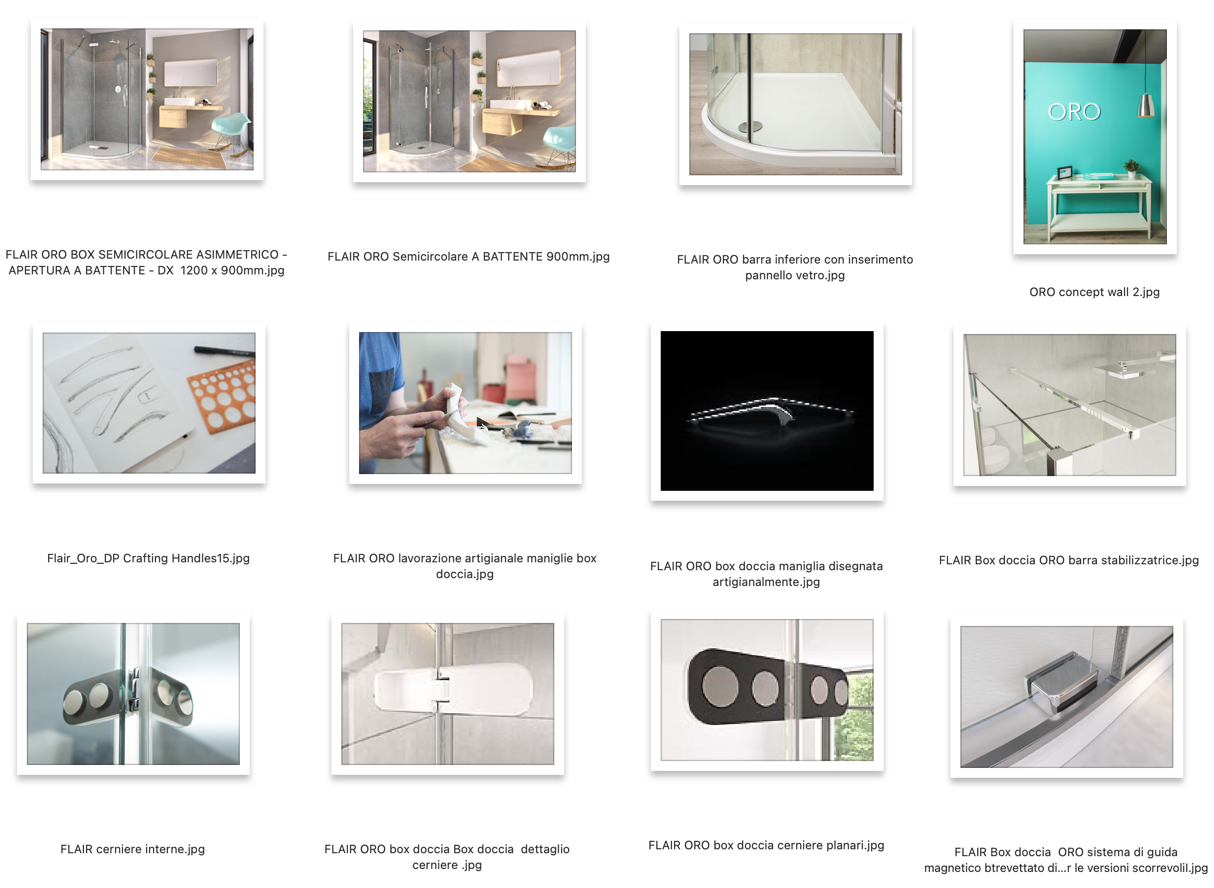 